Tantárgyi tematika és teljesítési követelmények 
2023/2024 1. félévTárgyleírásA tantárgy rövid leírása (max. 10 rövid mondat). (Neptunban: Oktatás/Tárgyak/Tárgy adatok/Alapadatok/Tárgyleírás rovat)A félév során a hallgatók megismerkednek a belsőépítészek számára legfontosabb építőanyagokkal és szerkezetekkel. Az előadásokon bemutatásra kerülnek a leggyakrabban használt anyagok, azok tulajdonságai, az egyes anyagok szerkezetté formálásának lehetőségei, a különböző anyagfajták kombinálásának lehetőségei. Az önálló feladatok bátorítják a hallgatókat környezetük alaposabb szemrevételezésére, épített környezetük mélyebb megismerésére, a környezetalakításban rejlő lehetőségek feltárására.Tárgytematika(Neptunban: Oktatás/Tárgyak/Tárgy adatok/Tárgytematika ablak)Az oktatás céljaCélkitűzések és a tantárgy teljesítésével elérhető tanulási eredmények megfogalmazása. (Neptunban: Oktatás/Tárgyak/Tárgy adatok/Tárgytematika/Oktatás célja rovat)A tantárgy célja, hogy a félév végére a hallgatók képesek legyenek az épített környezetben található szerkezetek önálló felismerésére, azok átalakíthatóságának meghatározására, megtervezésére. A vetített előadások mellett fizikailag tapintható módon bemutatjuk az egyes építőanyagok változatos megjelenési formáit. Különös figyelmet fordítunk az anyagok és szerkezetek újrahasznosításának kérdéskörére, a recycling és upcycling nyújtotta lehetőségekre az építőipari tevékenységek környezetkárosító hatásának csökkentése érdekében. A kurzus segít mindazon ismeretanyag elsajátításában, mely a Belsőépítész képzés gyakorlati tantárgyainak teljesítéséhez szükséges.A tantárgy tartalma(Neptunban: Oktatás/Tárgyak/Tárgy adatok/Tárgytematika/Tantárgy tartalma rovat)Részletes tantárgyi program és a követelmények ütemezéseSzámonkérési és értékelési rendszer(Neptunban: Oktatás/Tárgyak/Tárgy adatok/Tárgytematika/Számonkérési és értékelési rendszere rovat)Jelenléti és részvételi követelmények A PTE TVSz 45.§ (2) és 9. számú melléklet 3§ szabályozása szerint a hallgató számára az adott tárgyból érdemjegy, illetve minősítés szerzése csak abban az esetben tagadható meg hiányzás miatt, ha nappali tagozaton egy tantárgy esetén a tantárgyi tematikában előirányzott foglalkozások több mint 30%-áról hiányzott.A jelenlét ellenőrzésének módjaAz órákon jelenléti ív készül, amit minden diáknak alá kell írnia. 30 percnél több késés hiányzásnak minősül.Számonkérések  Vizsgával záruló tantárgy Félévközi ellenőrzések, teljesítményértékelések és részarányuk a vizsgára bocsátás feltételének minősítésben Az aláírás megszerzésének feltétele Az aláírás megszerzésének feltétele a félév során elérhető pontok 40%-ának megszerzése. Ebbe nem számítanak bele a Kahoot! Játékkal szerezhető extra pontok.Pótlási lehetőségek az aláírás megszerzéséhez (PTE TVSz 50§(2))A ZH-k pótlása és javítása a vizsgaidőszak első hetében lehetséges.Vizsga típusa: írásbeliA vizsga minimum  40%-os teljesítés esetén sikeres.Az érdemjegy kialakítása (TVSz 47§ (3))   50       %-ban az évközi teljesítmény,   50        %-ban a vizsgán nyújtott teljesítmény alapján történik.Amennyiben a szorgalmi időszakban a két teszt átlaga eléri a 65%-ot, a tanár megajánlott jegyet kínálhat a diákoknak. Az a diák, aki ezt a jegyet elfogadja, annak nem kell vizsgát tennie.Az érdemjegy megállapítása az összesített teljesítmény alapján %-os bontásbanAz egyes érdemjegyeknél megadott alsó határérték már az adott érdemjegyhez tartozik.IrodalomFelsorolás fontossági sorrendben. (Neptunban: Oktatás/Tárgyak/Tárgy adatok/Tárgytematika/Irodalom rovat)Kötelező irodalom és elérhetősége[1.] William Rupp with Arnold Friedman: Construction Materials For Interior Design (https://www.thriftbooks.com/w/construction-materials-for-interior-design-principles-of-structure-and-properties-of-materials_arnold-friedmann_william-rupp/1258349/#edition=1327755&idiq=7718964)[2.] Francis DK. Ching: Interior design illustrated, Corky Binggeli, PTE könyvtár[3.] Andrea Deplazes: Constructing Architecture, DARVH ETH, PTE könyvtárAjánlott irodalom és elérhetősége[3.] Neufert, Ernst: Építés- és tervezéstan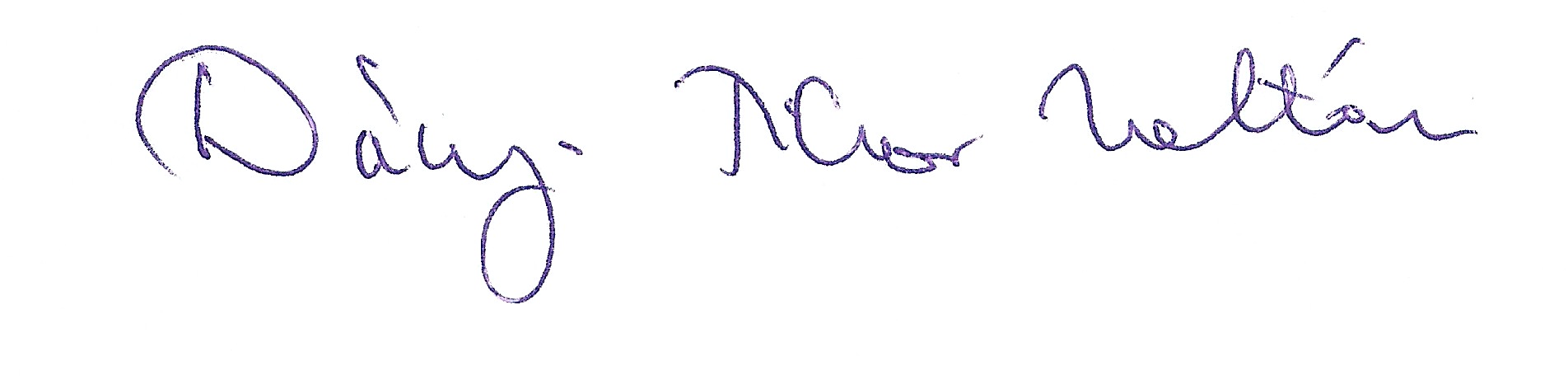 Pécs, Augusztus 31.  2023.								         										        			    Dányi Tibor Zoltán PhD											 	         egyetemi adjunktus								Pécsi Tudományegyetem, Műszaki és Informatikai Kar							        	       Épületszerkezetek és Energiadesign TanszékCímTárgykódEPM021MN-EA-00 Heti óraszám: ea/gy/lab2/0/0Kreditpont4Szak(ok)/ típusBelsőépítész MATagozatNappaliKövetelményMeghirdetés féléve1.Előzetes követelmény(ek)Oktató tanszék(ek)Tárgyfelelős OktatókDányi Tibor Zoltán PhD, egyetemi adjunktus				Iroda: 7624 Magyarország, Pécs, Boszorkány u. 2. Iroda No B-322				E-mail: danyi.tibor@mik.pte.huTémakörökElőadásÉpítési rendszerekÉpítőanyagokA belsőépítészet anyagaiELŐADÁS ELŐADÁS ELŐADÁS ELŐADÁS ELŐADÁS DátumOkta-tási hétTémaKötelező irodalom hivatkozás, oldalszám (-tól-ig)Teljesítendő feladat
(beadandó, zárthelyi, stb.)Teljesítés ideje, határideje09.05.1.Az épített környezet és annak átalakítása. Adottságok, lehetőségek, kihívások.[1]09.12.2.Az építészet/belsőépítészet legfontosabb alapanyagai: A fa. Különböző fafajok, és azok felhasználási lehetőségei. A megmunkálás formái, a tartósság szempontjai. Szerkezet és dekoráció.[1] 29-4509.19.3.Falazott szerkezetek: a leggyakoribb anyagok megjelenési formái, az építőanyagok és technológiák fejlődése. Homogén szerkezetektől a réteges szerkezetek felé. [1] 58-7609.264.Kő az építészetben és belsőépítészetben: Szerkezet és felület, látszó és rejtett anyagok. Felületképzés, homogén és réteges szerkezetek.[1] 45-5810.03.5.Vázas építési rendszerek. Fa, acél, vasbeton szerkezetek. Tervezői szabadság a teherhordó falas rendszerekhez viszonyítva. Épületváz és épületburok viszonya. Rejtett és megmutatott szerkezetek.[3.] 14,1610.10.6.Fémek az építőiparban: szerkezet, burkolat, bútor. Az egyes fémek tulajdonságai, ötvözetek és kompozit anyagok[1] 77-9810.17.7.Beton és vasbeton az építészetben: története, szerepe és jelentősége a modern építészetben. A vasbeton nyújtotta lehetőségek és kötöttségek.[1] 98-11110.24.8.teszt az 1-7. hetek anyagábólHagyományos és szárazvakolatok, szárazépítészet: előnyök és hátrányok. Alakíthatóság és átalakíthatóság, lehetőségek és kötöttségek.[1] 111-1221.teszt8.hét10.31.9.Üveg és műanyag a téralakításban, térformálásban. A gyártástechnológia fejlődése, a lehetőségek bővülése. Tartósság és újrahasznosítás, előnyök és hátrányok.[1] 122-13611.07.10.Festékek: a különböző anyagok festhetősége, oldószeres és vízben oldódó anyagok. Korszerű anyagok és felhasználási lehetőségek. Festés, mint felújítás. Hangulat és színek[1] 136-14311.14.11.A fal, a padló és a mennyezet anyagai: hagyományos és korszerű anyagok a belsőépítészetben. Az érzékelés módjai: tapintás, szaglás, látás, hallás[1] 143-15611.21.12.Textilek a belsőépítészetben: történeti áttekintés. Függönyök, kárpitok, szőnyegek, speciális megjelenési formák.[1] 156-16511.28.13.2. teszt az első teszt utáni hetek anyagából2.teszt12.05.14.Írásbeli vizsga a teljes félév anyagábólTípusÉrtékelésRészarány a vizsgára bocsájtás feltételének minősítésben 1. ZHmax 45 pont45 % 2. ZHmax 45pont45 %Órai részvétel és aktivitásmax 10 pont10 %Kahoot! percekmax 10 pontÉrdemjegyTeljesítmény %-ban kifejezvejeles (5)85 % …jó (4)70 % ... 85 %közepes (3)55 % ... 70 %elégséges (2)40 % ... 55 %elégtelen (1)40 % alatt